Ramsar COP11 Résolution XI.8, Annexe 1Notes explicatives du Secrétariat1.	Dans les champs de la FDR, de la version texte qui suit, toutes les options « à choix multiple » sont présentées sous forme tabulaire de manière que les Parties contractantes puissent voir le contenu intégral de cette FDR – révision 2012.2.	Toutefois, le Secrétariat propose de changer ce format tabulaire après la COP11, en préparation de la version finale du texte en MS Word, pour que les champs à « choix multiple » apparaissent sous forme de menu déroulant – c’est-à-dire sous une forme et avec une structure semblables à celles qui sont déjà utilisées avec succès pour les Rapports nationaux à la COP10 et à la COP11.3.	Cette structure en menu déroulant sera également utilisée dans l’option « soumission en ligne » planifiée pour la FDR – révision 2012,  avec une fonction additionnelle dans l’outil en ligne, à savoir que les champs qui sont uniquement requis en cas de mise à jour de la FDR  n’apparaîtront que lorsqu’une option « Mise à jour de l’information sur un Site Ramsar » sera cochée dans le champ 5. Fiche descriptive sur les Sites Ramsar (FDR) – révision 2012 NOTES AUX COMPILATEURS1.	La FDR doit être remplie dans une des trois langues de travail de la Convention, à savoir le français, l’anglais ou l’espagnol. La FDR et le Cadre stratégique et lignes directrices pour orienter l’évolution de la Liste des zones humides d’importance internationale de la Convention sur les zones humides qui l’accompagne sont disponibles dans chacune des trois langues de travail. Veuillez lire les orientations dans le Cadre stratégique avant de commencer à remplir la Fiche descriptive Ramsar. Vous y trouverez d’importantes orientations sur chacune des sections de la Fiche descriptive.2.	Une fois remplie, la FDR et la (les) carte(s) qui l’accompagne(nt) doivent être officiellement soumises au Secrétariat Ramsar par l’Autorité administrative de la Partie contractante concernée.3.	L’information fournie par les Parties contractantes dans la FDR, y compris toute information supplémentaire, et saisie dans la Banque de données des Sites Ramsar est également disponible publiquement sur le site Web du Service d’information sur les Sites Ramsar (http://ramsar.wetlands.org).4.	Note importante sur les champs de la FDR à remplir. Veuillez noter que l’on ne s’attend pas à ce que toutes les Parties contractantes puissent remplir tous les champs pour tous les Sites Ramsar. La capacité en matière de données et d’informations est variable dans le monde entier et évolue avec le temps. Les compilateurs doivent tenir compte des principes suivants :a)	S’il n’y a pas d’informations relatives à un champ spécifique, veuillez s’il vous plaît ne rien inscrire (ou indiquer ‘inconnu’). Après avoir rempli la FDR, une évaluation globale des questions pour lesquelles manque de l’information devrait guider les futures priorités de recherche et d’étude dans le Site (par exemple, dans le contexte du plan de gestion du Site). b)	Enregistrer une partie de l’information – même s’il s’agit d’une évaluation incomplète ou simplement provisoire – est plus utile que ne pas donner d’informations du tout. Les évaluations provisoires des connaissances sont utiles et peuvent être enrichies lors de mises à jour ultérieures de la FDR de sorte que les Parties sont priées de remplir le formulaire dans la plus large mesure possible. c)	Veuillez vous concentrer sur les sections suivantes à titre prioritaire (dans la mesure où l’information disponible le permet : Partie 1 (champs 1-11), Partie 2 (champ 12) et la déclaration concernant les caractéristiques écologiques dans le champ 13 de la Partie 3. La Partie 4 (champs 28-35) contient d’importantes informations sur la gestion du Site et doit être remplie, si possible.5.	Des exemples de FDR remplies dans le formulaire ‘révision 2012’ peuvent être consultés à l’adresse http://ris-2012.wikispaces.com, et il est vivement recommandé d’en prendre connaissance avant de remplir le formulaire.  6.	Les champs qui sont ombrés en bleu clair concernent des données et informations uniquement requises en cas de mise à jour de la FDR. 7.	Pour aider les Parties contractantes à préparer une mise à jour de FDR pour un Site Ramsar, pour chacun des champs de la FDR – révision 2012, une référence renvoie au champ équivalent de la FRD version 2009-2012.8.	Veuillez noter que certains champs concernant des aspects de la Partie 3, la description des caractéristiques écologiques de la FDR (ombrés en mauve) ne doivent pas être remplis dans le cadre d’une FDR normale; ils sont inclus par souci d’exhaustivité, pour assurer la cohérence voulue entre la FDR et la Description des caractéristiques écologiques ‘complète’ adoptée dans la Résolution X.15 (2008). Si une Partie contractante ne dispose pas d’informations pertinentes pour ces champs (par exemple issues d’une description nationale des caractéristiques écologiques), elle peut, si elle le souhaite, inclure des informations dans ces champs additionnels.ContenuPartie 0.	Résumé	4Partie 1.	Informations administratives et données sur la localisation du Site	4Partie 1.1	Le formulaire	4Partie 1.2	Localisation du Site	10Partie 2.	Pourquoi le site est-il d’importance internationale? (critères d’inscription)	13Partie 3.	À quoi ressemble le Site? (Description des caractéristiques écologiques)	18Partie 3.1 Éléments écologiques	18Partie 3.2 Processus écologiques	33Partie 3.3 Services/avantages écosystémiques	34Partie 4.	 Comment le Site est-il géré? (Conservation et gestion)	38Partie 4.1 Régime foncier et responsabilités (‘Administrateurs’)	38Partie 4.2 Menaces pesant sur les caractéristiques écologiques et réponses (‘Gestion’)	41Partie 5. 	Informations supplémentaires pertinentes pour ce Site Ramsar	50Ajouter d’autres coordonnées s’il y a plus que deux zones distinctesRéservé à l’usage du Secrétariat:Site Ramsar no.Date d’inscription par la Partie contractante Date de mise à jour par la  Partie contractante(Mises à jour de FDR uniquement)XXXXJJ/MM/AAAAJJ/MM/AAAANotes explicatives et références à d’autres orientationsPartie 0.	Résumé0. Brève description du Site Ramsar Veuillez rédiger un bref paragraphe résumant la localisation et les caractéristiques écologiques principales du Site. Le résultat sera un résumé concis du Site.Veuillez, s’il vous plaît, fournir une photographie au moins du Site Ramsar.    Photographie fournie ? 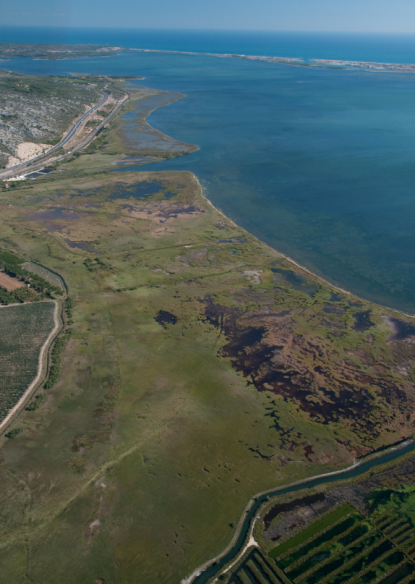 Lien vers la photo en haute qualité :http://www.aht.li/2704586/ZonesHumds_O_AerienLIFE_201012.jpg Longueur du texte : 100 à 300 motsPour d’autres orientations voir la section 7.1.3 du Cadre stratégique.Champ #12 de la FDR version 2009-2012Partie 1.	Informations administratives et données sur la localisation du SitePartie 1.1	Le formulaire1. Noms et adresses (postale et courriel) des personnes chargées de remplir la FDRPour d’autres orientations voir la section 7.2.1 du Cadre stratégique.Champs #1 et #32 de la FDR version 2009-2012  2. Période de collecte des données et informations utilisées pour remplir la FDRPour d’autres orientations voir la section 7.2.2 du Cadre stratégique.Champ #2 de la FDR version 2009-2012, avec éclaircissement du contenu.3. PaysPour d’autres orientations voir la section 7.2.3 du Cadre stratégique.Champ #3 de la FDR version 2009-20124. Nom du Site Ramsar Le nom officiel du site inscrit dans une des trois langues officielles (français, anglais ou espagnol) de la Convention. Pour d’autres orientations voir section 7.2.4 du Cadre stratégique.Champ #4 de la FDR version 2009-20125. Inscription d’un nouveau Site Ramsar ou mise à jour de l’information sur un Site Cette FDR concerne (veuillez ne cocher qu’une seule case):Pour d’autres orientations voir la section 7.2.5 du Cadre stratégiqueChamp #5 de la FDR version 2009-20126. Changements apportés au Site depuis l’inscription ou depuis la dernière mise à jour. (POUR MISE A JOUR DE FDR SEULEMENT)6a) Limites et superficie du SiteVeuillez indiquer toutes les catégories applicables au Site.A. Changement dans les limites du Site (veuillez ne cocher qu’une seule case)*** Note importante : si les limites du Site inscrit sont réduites, avant de soumettre la FDR à jour au Secrétariat, la Partie contractante doit avoir suivi:les obligations contenues dans l’Article 2.5 de la Convention; oules procédures établies par la Conférence des Parties dans l’annexe à la Résolution VIII.20 (2002); ou s’il y a lieu, les procédures établies dans l’annexe à la Résolution IX.6 (2005). Les Parties contractantes doivent aussi avoir fourni un rapport au Secrétariat sur les changements intervenus avant la soumission d’une FDR à jour. Pour d’autres orientations voir la section 7.2.6 du Cadre stratégiqueChamp #6a de la FDR version 2009-20126b) Les caractéristiques écologiques du Site Ramsar (y compris les critères applicables) ont-elle changé depuis la dernière FDR? 6b) iPour d’autres orientations voir la section 7.2.6 du Cadre stratégique, en particulier le paragraphe 287.Champ #6b de la FDR version 2009-2012, enrichi6b) ii Changements dans les caractéristiques écologiques du Site RamsarVeuillez décrire tout changement dans les caractéristiques écologiques du Site Ramsar, y compris dans l’application des critères, depuis la dernière FDR du Site. Champ #6b de la FDR version 2009-2012Partie 1.2	Localisation du Site7. Définition du SitePour inscrire un Site Ramsar, il est obligatoire de fournir une carte sur laquelle les limites sont clairement définies. Il s’agit ici de la présentation de la carte fournie.Une carte du site, avec des limites clairement marquées est incluse sous les deux formats suivants:Pour d’autres orientations voir la section 7.2.7 et en particulier l’Annexe C du Cadre stratégique.Champ #7 de la FDR version 2009-20128. Coordonnées géographiquesFournir les coordonnées du centre approximatif du Site exprimées en degrés, minutes et secondes de latitude et de longitude (p.ex.: 0124’15’’S 10416’12’’E ou 1030’15’’N 8451’28’’O)Si le Site se compose de plusieurs zones distinctes, veuillez donner les coordonnées centrales de chacune des zones:Pour d’autres orientations voir la section 7.2.8 du Cadre stratégique.Champ #8 de la FDR version 2009-20129. Localisation générale9a. Localisation géographique9b. Pour les zones humides se trouvant sur des frontières nationales seulementPour d’autres orientations voir la section 7.2.9 du Cadre stratégique.Champ #9 de la FDR version 2009-2012.10. Superficie du Site Ramsar Pour d’autres orientations voir la section 7.2.10 du Cadre stratégique.Champ #11 de la FDR version 2009-201211. BiogéographieNommer la (les) région(s) biogéographique(s) où se trouve le site Ramsar et indiquer le système de régionalisation biogéographique appliqué lorsque les critères 1 et/ou 3 et/ou certains aspects du critère 2 ont été invoqués pour l’inscription: Pour d’autres orientations voir la section 5.3 et la section 7.2.11 du Cadre stratégiqueChamp #15 de la FDR version 2009-2012Partie 2.	Pourquoi le site est-il d’importance internationale? (critères d’inscription)12. Critères Ramsar et leur justificationVeuillez cocher la case correspondant à chaque critère appliqué à l’inscription du Site Ramsar. Tous les critères applicables doivent être cochés.VEUILLEZ NOTER que cette section donne un résumé général des critères qui s’appliquent au Site. Après avoir rempli la première partie, veuillez ajouter d’autres informations sur les espèces végétales (12a), communautés végétales (12b), espèces animales (12c) et communautés animales (12d) spécifiques, le cas échéant, pour expliciter les raisons précises pour lesquelles chaque critère est rempli. Voir section 6.1 du Cadre stratégique pour d’autres informations sur les critères et leur justificationVoir Annexe B du Cadre stratégique pour le système Ramsar  de classification des types de zones humidesChamp #14 de la FDR version 2009-201212a. Espèces végétales dont la présence justifie l’importance internationale du Site(Ajoutez des lignes si nécessaire)Pour d’autres orientations voir la section 7.3.4 du Cadre stratégique.Champs #14 et #21 de la FDR version 2009-201212b. Communautés végétales dont la présence justifie l’importance internationale du Site(Ajoutez des lignes si nécessaire)Pour d’autres orientations voir la section 7.3.4 du Cadre stratégique.Champ #14 de la FDR version 2009-201212c. Espèces animales dont la présence justifie l’importance internationale du Site(Ajoutez des lignes si nécessaire)Pour d’autres orientations voir la section 7.3.7 du Cadre stratégique.Champs #14 et #22 de la FDR version 2009-2012 12d. Communautés animales dont la présence justifie l’importance internationale du Site(Ajoutez des lignes si nécessaire)Champ #14 de la FDR version 2009-2012Pour d’autres orientations voir la section 7.3.6 du Cadre stratégique.Partie 3.	À quoi ressemble le Site? (description des caractéristiques écologiques)13. Quels sont les facteurs, processus et services écologiques fondamentaux qui déterminent les caractéristiques écologiques de ce Site Ramsar? Veuillez décrire quels facteurs écologiques décrits dans la Partie 3.1 ci-dessous, avec les processus écologiques décrits dans la Partie 3.3 ci-dessous, sont fondamentaux pour déterminer les caractéristiques écologiques de ce Site Ramsar. Veuillez aussi décrire la variabilité naturelle dans les caractéristiques écologiques su site (soit saisonnière soit à plus long terme si connue) et toute tendance connue, passée ou en cours dans les caractéristiques écologiques d’une partie du site ou du site entier.Voir section 7.3.1 du Cadre stratégique pour d’autres informations sur la rédaction de cette section et http://ris-2012.wikispaces.com pour des exemples de fiches complétées.Partie 3.1 Éléments écologiques 14. ClimatVeuillez indiquer le type de climat prévalant, à l’aide du système de classification des climats Köppen-Gieger largement adopté, le cas échéant: Veuillez cocher toutes les catégories climatiques qui s’appliquent au Site:Pour d’autres orientations voir la section 7.3.2 du Cadre stratégique.Champ #16 de la FDR version 2009-2012 et Fiche de description des caractéristiques écologiques 2008 (#2.2)15. Cadre géomorphologiquePour d’autres orientations voir la section 7.3.3 du Cadre stratégique.Champs #10 (élévation) et #17 (situation dans le paysage) de la FDR version 2009-201216. Quel(s) type(s) de zone(s) humide(s) y a-t-il dans le Site?Veuillez indiquer:a) 	tous les types de zones humides présents dans le Site dans la colonne a); b) 	si possible, les zones humides qui couvrent la plus grande étendue de la superficie totale du Site, en allant de 1 (plus grande étendue) à 4 (plus petite étendue) dans la colonne b); etc)	si les chiffres sont disponibles, la superficie (en hectares) de chaque type de zone humide présent, dans la colonne c).Pour d’autres orientations voir la section 5.2.1 du Cadre stratégique.Champ #19 de la FDR version 2009-2012Cette section devrait aussi traiter dûment la Fiche de description des caractéristiques écologiques 2008  #2.3 « Types d’habitats (y compris commentaires sur rareté particulière, etc.) et types de zones humides Ramsar »Quels habitats autres que des zones humides se trouvent dans le Site? Pour d’autres orientations voir la section 5.2.1 du Cadre stratégique.Connectivité entre les habitats[Champ de la Fiche de description des caractéristiques écologiques à ne pas remplir dans le cas d’une FDR standard]Champ #2.4 de la fiche de Description des caractéristiques écologiques 200817. Espèces végétalesCette section concerne les espèces végétales et leurs attributs. Veuillez fournir des informations supplémentaires sur des espèces particulières et les raisons pour lesquelles elles se distinguent, p.ex., quelles espèces sont uniques, rares, en danger ou importantes sur le plan biogéographique, etc. N’ajoutez pas ici de liste taxonomique des espèces présentes – vous pouvez la joindre en information complémentaire à la FDR.Espèces végétales dont la présence justifie l’importance internationale du SiteÀ résumer dans le champ 12a.17a. Autres espèces végétales remarquables(Ajoutez des lignes si nécessaire)17b. Espèces végétales exotiques envahissantes : (Ajoutez des lignes si nécessaire)Champs #14 et #21 de la FDR version 2009-2012Pour d’autres orientations voir section 7.3.5 du Cadre stratégiquePour d’autres orientations voir la section 7.3.5 du Cadre stratégique. Si vous avez indiqué que l’espèce influe ou risque d’influer sur les caractéristiques écologiques du Site, veuillez aussi indiquer les espèces exotiques envahissantes comme une menace dans le champ 30 de la FDR.18. Espèces animales Cette section concerne les espèces animales et leurs attributs. Veuillez fournir des informations supplémentaires sur des espèces particulières et les raisons pour lesquelles elles se distinguent, p.ex., quelles espèces sont uniques, rares, en danger ou importantes sur le plan biogéographique, etc., en joignant des données numériques. N’ajoutez pas ici de liste taxonomique des espèces présentes – vous pouvez la joindre en information complémentaire à la FDR.Espèces animales dont la présence justifie l’importance internationale du SiteÀ résumer dans le champ 12c.18a. Autres espèces animales remarquables(Ajoutez des lignes si nécessaire)18b. Espèces animales exotiques envahissantes(Ajoutez des lignes si nécessaire)Champs #14 et #22 de la FDR version 2009-2012Pour d’autres orientations voir section 7.3.7 du Cadre stratégiquePour d’autres orientations voir la section 7.3.7 du Cadre stratégique. Si vous avez indiqué que l’espèce influe ou risque d’influer sur les caractéristiques écologiques du Site, veuillez aussi indiquer les espèces exotiques envahissantes comme une menace dans le champ 30 de la FDR.19. SolsVeuillez cocher les catégories applicables:Pour d’autres orientations voir la section 7.3.8 du Cadre stratégique.Champ #2.9 de la fiche de Description des caractéristiques écologiques 200820. Régime hydrologique Sources d’eau, destination, permanence et stabilité des régimes hydrologiques. Veuillez cocher toutes les réponses applicables sous chaque point, ci-dessous:Pour d’autres orientations voir la section 7.3.9 du Cadre stratégique.Champ #2.10 de la fiche de Description des caractéristiques écologiques 2008Connectivité des eaux de surface et souterraines [Champ de la fiche de Description des caractéristiques écologiques 2008 à ne pas remplir dans le cas d’une FDR standard]Champ #2.11 de la fiche de Description des caractéristiques écologiques 2008Régime de stratification et de mélange [Champ de la fiche de Description des caractéristiques écologiques 2008 à ne pas remplir dans le cas d’une FDR standard]Champ #2.12 de la fiche de Description des caractéristiques écologiques 200821. Régime sédimentaireVeuillez cocher toutes les réponses applicables :                                                                                                 Turbidité de l’eau et couleur[Champ de la fiche de Description des caractéristiques écologiques 2008 à ne pas remplir dans le cas d’une FDR standard]Champ #2.14 de la fiche de Description des caractéristiques écologiques 2008Lumière – atteignant la zone humide[Champ de la fiche de Description des caractéristiques écologiques 2008 à ne pas remplir dans le cas d’une FDR standard]Champ #2.15 de la fiche de Description des caractéristiques écologiques 2008Température de l’eau[Champ de la fiche de Description des caractéristiques écologiques 2008 à ne pas remplir dans le cas d’une FDR standard]Champ #2.16 de la fiche de Description des caractéristiques écologiques 200822. pH de l’eau  Veuillez cocher toutes les réponses applicables:Pour d’autres orientations voir la section 7.3.11 du Cadre stratégique.Champ #2.17 de la fiche de Description des caractéristiques écologiques 200823. Salinité de l’eauVeuillez cocher toutes les réponses applicables :Pour d’autres orientations voir la section 7.3.12 du Cadre stratégique.Champ #2.18 de la fiche de Description des caractéristiques écologiques 2008Gaz dissous dans l’eau[Champ de la fiche de Description des caractéristiques écologiques 2008 à ne pas remplir dans le cas d’une FDR standard]Champ #2.19 de la fiche de Description des caractéristiques écologiques 2008 24. Matières nutritives dissoutes ou en suspension dans l’eauVeuillez cocher toutes les réponses applicables : Pour d’autres orientations voir la section 7.3.13 du Cadre stratégique.Champ #2.20 de la fiche de Description des caractéristiques écologiques 2008Carbone organique dissous[Champ de la fiche de Description des caractéristiques écologiques 2008 à ne pas remplir dans le cas d’une FDR standard]Champ #2.21 de la fiche de Description des caractéristiques écologiques 2008Potentiel Redox de l’eau et des sédiments[Champ de la fiche de Description des caractéristiques écologiques 2008 à ne pas remplir dans le cas d’une FDR standard]Champ #2.22 de la fiche de Description des caractéristiques écologiques 2008Conductivité de l’eau[Champ de la fiche de Description des caractéristiques écologiques 2008 à ne pas remplir dans le cas d’une FDR standard]Champ #2.23 de la fiche de Description des caractéristiques écologiques 200825. Caractéristiques physiques de la région environnante où des facteurs d’influence pourraient affecter le Site Ramsar Veuillez expliquer si – et si oui, comment – le paysage et les caractéristiques écologiques de la région environnant le Site Ramsar diffèrent du Site lui-même: Pour d’autres orientations voir la section 7.3.14 du Cadre stratégique.Champ #17 réorganisé de la FDR version 2009-2012 Partie 3.2 Processus écologiques Cette section n’est pas à remplir dans le cas d’une FDR standard mais est incluse par souci d’exhaustivité, dans le cadre de la présentation convenue pour une Description intégrale des caractéristiques écologiques (DCE) décrite dans la Résolution X.15Champs de la fiche de Description des caractéristiques écologiques 2008 (Résolution X.15)Production primaire [Champ de la fiche de Description des caractéristiques écologiques 2008 à ne pas remplir dans le cas d’une FDR standard]Champ #3.1 de la fiche de Description des caractéristiques écologiques 2008Cycle des matières nutritives[Champ de la fiche de Description des caractéristiques écologiques 2008 à ne pas remplir dans le cas d’une FDR standard]Champ #3.2 de la fiche de Description des caractéristiques écologiques 2008Cycle du carbone[Champ de la fiche de Description des caractéristiques écologiques 2008 à ne pas remplir dans le cas d’une FDR standard]Champ #3.3 de la fiche de Description des caractéristiques écologiques 2008Productivité de la reproduction animale[Champ de la fiche de Description des caractéristiques écologiques 2008 à ne pas remplir dans le cas d’une FDR standard]Champ #3.4 de la fiche de Description des caractéristiques écologiques 2008Productivité de la végétation, pollinisation, processus de régénération, succession, rôle du feu, etc.[Champ de la fiche de Description des caractéristiques écologiques 2008 à ne pas remplir dans le cas d’une FDR standard]Champ #3.5 de la fiche de Description des caractéristiques écologiques 2008Interactions particulières entre espèces,, y compris pâturage, prédation, concurrence, maladies et agents pathogènes[Champ de la fiche de Description des caractéristiques écologiques 2008 à ne pas remplir dans le cas d’une FDR standard]Champ #3.6 de la fiche de Description des caractéristiques écologiques 2008Aspects particuliers de la dispersion animale et végétale[Champ de la fiche de Description des caractéristiques écologiques 2008 à ne pas remplir dans le cas d’une FDR standard]Champ #3.7 de la fiche de Description des caractéristiques écologiques 2008Aspects particuliers de la migration[Champ de la fiche de Description des caractéristiques écologiques 2008 à ne pas remplir dans le cas d’une FDR standard]Champ #3.8 de la fiche de Description des caractéristiques écologiques 2008Pressions et tendances concernant l’un ou l’autre des points ci dessus et/ou concernant l’intégrité de l’écosystème[Champ de la fiche de Description des caractéristiques écologiques 2008 à ne pas remplir dans le cas d’une FDR standard]Champ #3.9 de la fiche de Description des caractéristiques écologiques 2008Partie 3.3 Services/avantages écosystémiques26. Services/avantages écosystémiquesVeuillez indiquer la présence ou l’absence de tous les services/avantages écosystémiques pertinents fournis actuellement par le Site dans la colonne a). S’il est possible d’évaluer l’importance relative de chaque service fourni par le Site, veuillez les noter de 0 à 3 dans la colonne b) comme suit:0 = pas applicable au Site1 = présent mais de faible importance/étendue ou signification2 = présent, de moyenne importance/ étendue ou signification3 = présent, de grande importance/ étendue ou significationAutre(s) service(s) écosystémique(s) ne figurant pas ci-dessus :Pour d’autres orientations voir la section 7.3.16 du Cadre stratégique.Champs de la section 4 de la fiche de Description des caractéristiques écologiques 2008Les Champs #18, #25, #29, #30 et #31 de la FDR version 2009-2012 ont trait à certains aspects de cette partie27. Valeurs sociales ou culturellesConsidère-t-on que le Site est d’importance internationale parce qu’il contient, en plus de valeurs écologiques pertinentes, des exemples de valeurs culturelles importantes, matérielles ou non, compte tenu de son origine, de sa conservation et/ou de son fonctionnement écologique? Si c’est le cas, veuillez décrire cette importance dans l’une au moins des catégories suivantes:Pour d’autres orientations voir la section 7.3.17 du Cadre stratégique.Champ #23 de la FDR version 2009-2012Partie 4.	 Comment le Site est-il géré? (Conservation et gestion)Partie 4.1 Régime foncier et responsabilités (‘Administrateurs’)28. Régime foncier /propriétéVeuillez cocher toutes les catégories applicables au Site: Pour d’autres orientations voir la section 7.4.1 du Cadre stratégique.Champ #24 de la FDR version 2009-201229. Autorité de gestionPour d’autres orientations voir la section 7.4.2 du Cadre stratégique.Champ #33 de la FDR version 2009-2012Partie 4.2 Menaces pesant sur les caractéristiques écologiques et réponses (‘Gestion’)30. Facteurs (réels ou probables) ayant un effet défavorable sur les caractéristiques écologiques du Site, notamment les changements dans l’utilisation des sols et de l’eau et les projets de développement D’autres informations sur la définition des catégories ci-dessus seront fournies dans le cadre de l’application de cette version de la FDRPour d’autres orientations voir la section 7.4.3 et annexe F du Cadre stratégique.Champ #26 de la FDR version 2009-2012 31. Mesures de conservation prises31a) Statut juridique: veuillez indiquer les catégories nationales et/ou internationales et le statut juridique des aires protégées, en tenant compte des limites nationales/internationales du Site: Pour d’autres orientations voir la section 7.4.4  du Cadre stratégique.Champ #27a de la FDR version 2009-2012 31b) Le cas échéant, indiquez la/les catégorie(s) UICN pour les aires protégées (2008) applicable(s) au site (cochez la/les cases(s) appropriée(s)):Pour d’autres orientations voir la section 7.4.4 du Cadre stratégique ou http://data.iucn.org/dbtw-wpd/edocs/PAPS-016-Fr.pdfChamp #27 b de la FDR version 2009-2012 31c) Principales mesures de conservation (y compris de restauration) mises en œuvre dans le site ou affectant le site32. Planification de la gestionVeuillez indiquer la réponse qui s’applique au Site. Si plus d’une catégorie est applicable, veuillez cocher toutes les réponses pertinentes. Pour d’autres orientations voir la section 7.4.4 du Cadre stratégique. Pour d’autres orientations voir section 7.4.5 du Cadre stratégique. ETChamp #27c de la FDR 2009-201233. Planification pour la restauration Veuillez indiquer les réponses applicables au Site:Pour d’autres orientations voir la section 7.4.6 du Cadre stratégique. Nouveau champ34. Suivi mis en œuvre dans le site ou proposéPour d’autres orientations voir la section 7.4.7 du Cadre stratégique35. Références bibliographiquesPour d’autres orientations voir la section 7.4.8 du Cadre stratégique. Champ #34 de la FDR version 2009-2012